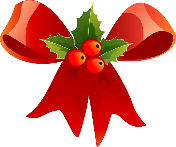 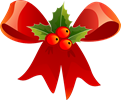 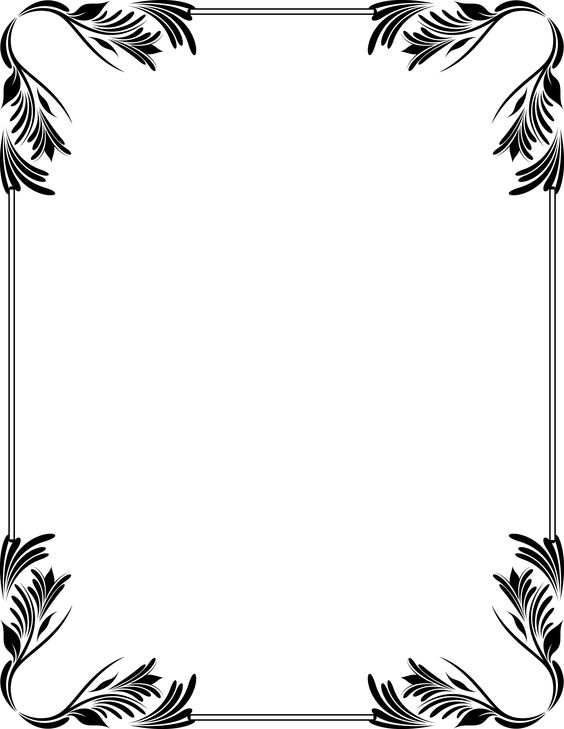 LEPPÄVIRRAN amm. os. 523:nSääntömääräinenSYYSKOKOUSKinnusen JuhlahuoneistossaTi 7.12. klo 18Käsitellään sääntömääräiset asiatIllan aikana myös:JouluruokailuMerkkipäivää viettäneiden/viettävien muistamisetArvontaaElävää musiikkia, josta vastaaMarkus PetsaloIlmoittautumiset 3.12. mennessäAuli Mikkonen040-7540856Ilmoita samassa yhteydessä mahdollisesta erityisruokavaliostasiHallitus kokoontuu klo 17HALLITUS